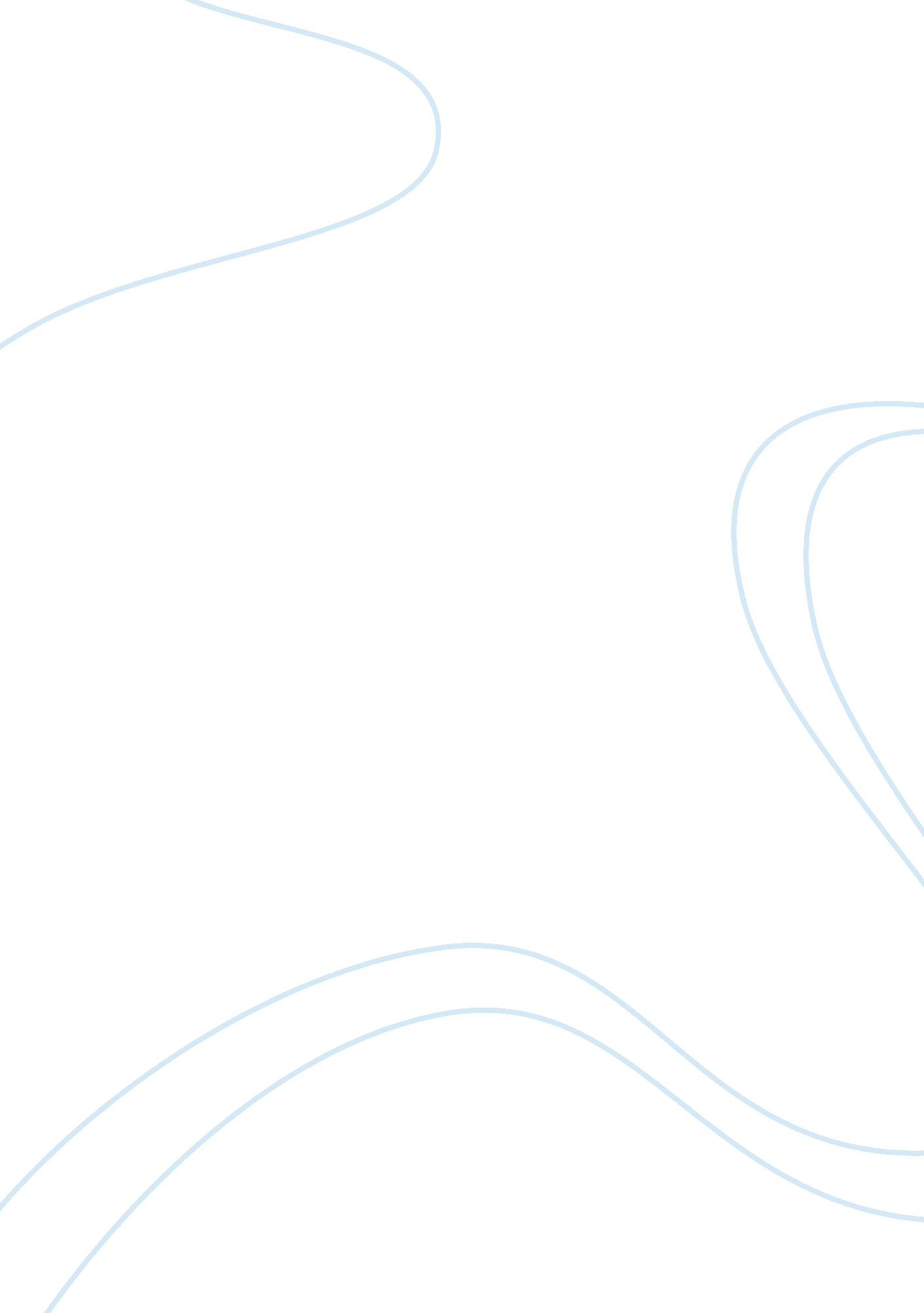 The problem of women's rights in the world essay sampleTechnology, Development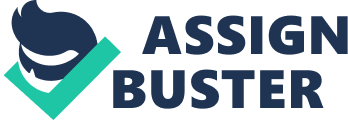 The global women’s rights influences the extent at which individuals are able to understand the world’s well-being. As much the female gender has been empowered, there still exist quite a shocking number of issues in several life aspects that range from political, economic, to cultural. Women always work like elephants and yet end up getting paid like ants. Gender discrimination is a vice whose effect accompanies women since their age as young girls to their maturity as women. When poverty levels are taken into consideration, women are found to be ones who suffer the greatest. 
A number of people still believe that women rights’ issues are only problematic in areas like the numerous Muslim countries where religion is a law. Other people assume that with this global advancement, women rights is no longer an issue. However, the report that was forwarded by the United Nation’s Women’s Treaty proves us wrong. 
Thirty years following the Convention on the Elimination of All Forms of Discrimination against Women (CEDAW), a large proportion of women and girls still have not witnessed equal opportunities that may grant their rights the legislative recognition. Up to date, women do not have the right to land ownership and inheritance. They are subjected to injustices like genital mutilation, early marriages, trafficking and constrained movements. There are adverse situations whereby these women have even been denied the right to health hence losing lives in the long run. The female gender has not only been denied full to the above stated amenities only but also their rights to employment, information services, education and even politics. The saddest realization is that the nature of this situation is improving at a very slow rate while there is no improvement at all in some other countries. Women have been perceived as the lesser group compared to their male counterparts. 
The 2009 World Economic Forum report revealed that men and women in all countries in the entire world are not equal. However, the inequality gap is quite narrower in some nations. When a survey was carried out among the Afghan people, iot was discovered that among the 49% who lacked education had the female gender as the largest proportion. Women also form the largest proportion of the jobless lot and comprise of the highest population among the domestically abused. 
In Iraq, women face the same inequalities. They are awarded minimal opportunities to contribute both socially and legally. They are not able to contribute to the country’s economy to their full potential. 
Violence is also another factor that adversely affects a large number of women in the world. This violence ranges from rape and domestic abuse to other female injustices. 
Many measures in an attempt to bring about equality have been employed to no avail. Many speakers demonstrate that the challenges to implementation of these measures are both in practice and law. Culture has been pointed out to be the biggest contributor. This is evident especially in the many cultures that do not see any blemish in polygamy. 
The emergent U. S emphasis on the women’s rights and their role in the Arab world generally fetched tout encouragement from the United Nations Development program’ publication of the Arab Human Development Report in 2002. According to the report, it was said that these inequalities are not only a justice problem but also a setback in development among our countries. Works Cited Ottaway, M. (2004). Carnegie Endowment for International Peace. 1779 Massachusetts Avenue, NW 
Capitol File. Advancing Women’s Rights Around the World. Viewed on 5th October 2. Retrieved from http://capitolfile-magazine. com/living/articles/a-mans-world 
Shah A. (2010). Women’s Rights. Global Issues. Viewed on 5th October 2. Retrieved from http://www. globalissues. org/article/166/womens-rights 
Women and violence. Viewed on 5th October 2. Retrieved from http://www. un. org/rights/dpi1772e. htm 